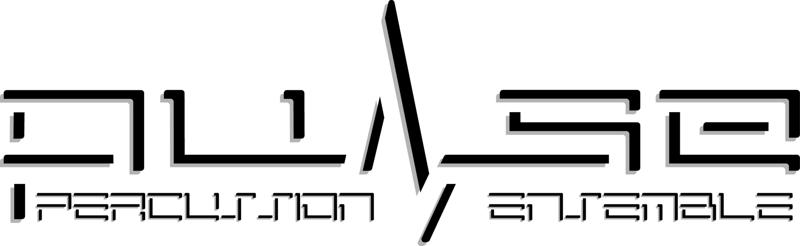 Dear Family and Friends,I was recently accepted into POW Percussion for the 2018 season. The auditions took place over a two-day    period in September and I was selected from a pool of more than 200 applicants to fill one of the 40 performer    spots in the ensemble!    POW Percussion is a competitive percussion ensemble that competes against dozens of other elite ensembles from around the world. This upcoming season, we will be performing and competing throughout Southern California and in Dayton, Ohio to compete in the Winter Guard International (WGI) World Championships.I am writing to you because as a member of POW Percussion I am required to pay or fundraise $2100.00 to cover the expenses associated with all trips and competitions.I hope you’ll consider supporting me by participating in POW Percussion’s Member Sponsorship program. Any amount you can give will help. Simply complete the bottom portion of this letter, detach, and return to the address listed below. An authorized POW Percussion Official will credit my account.    POW Percussion is an amazing life-changing experience. Thank you for considering my request.    Donor Name: _________________________ (you may choose to stay anonymous) Donor Address: _________________________________             _________________________________ Donor Telephone: _________________________________	Email: _______________________________Donation Amount: (circle one or write in amount)  $25  $50  $100  $250  $500  $1750    $___________	Member’s Name:                                         Make check or money order payable to Pulse Percussion (Please include members name in the memo section of check or money order). Return to:    Pulse Percussion     1278 Calle Cecilia    San Dimas, CA 91773You will receive a letter of thanks containing Pulse Percussion’s Tax ID Number upon receipt of your donation. For more information about Pulse Percussion, please visit our website at: www.pulsepercussion.org Thank you for your kind and generous support!